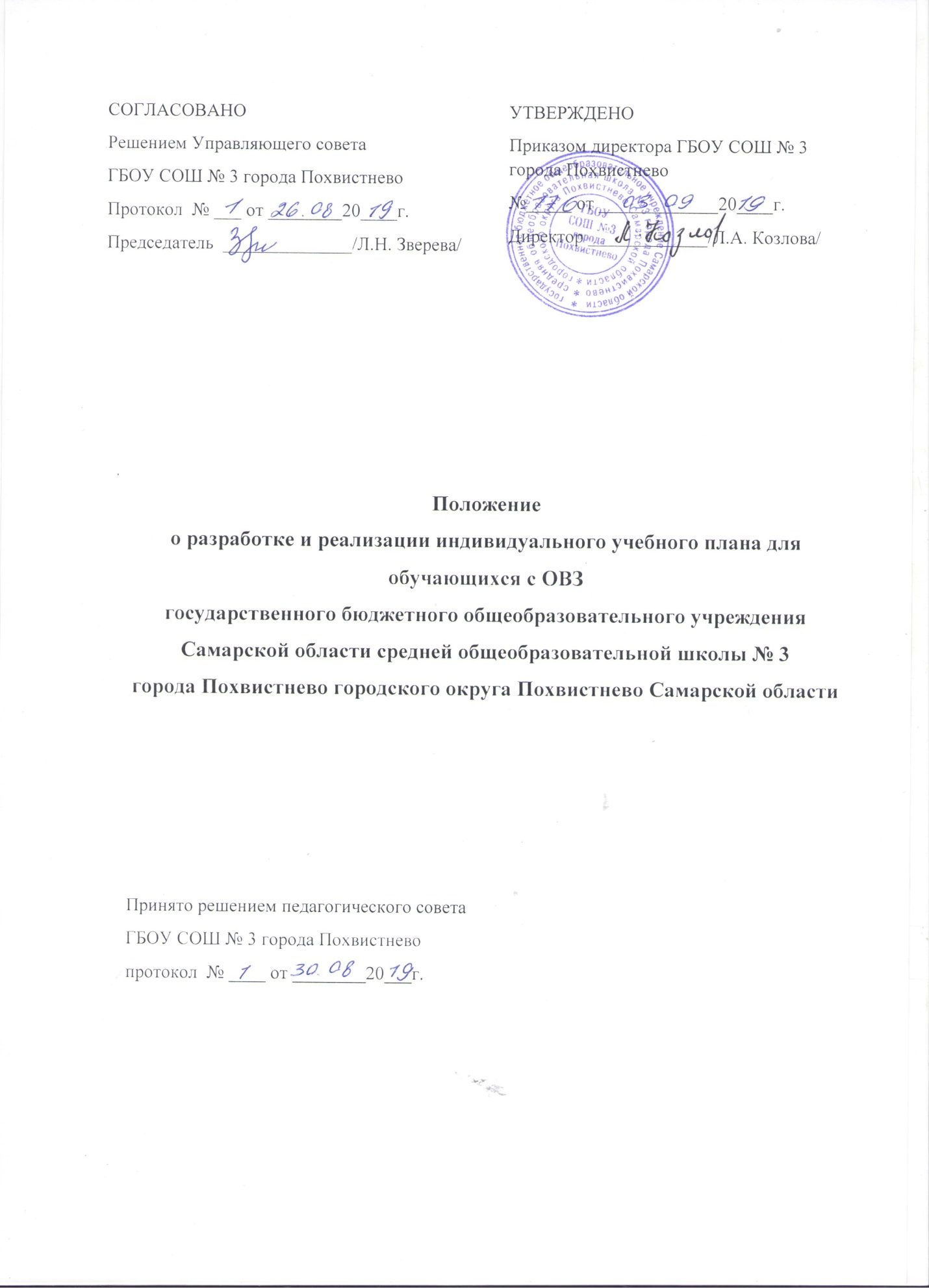 1. Общие положения1.1. Настоящее положение определяет структуру, содержание, порядок разработки и  утверждения индивидуального учебного плана для обучающихся с ОВЗ (далее -  ИУП)1.2. Под ИУП понимается учебный план, обеспечивающий освоение основной образовательной программы (соответствующего уровня образования) (далее -  ООП) на основе индивидуализации ее содержания с учетом особенностей и образовательных потребностей конкретного обучающегося.1.3. ИУП является составной частью ООП соответствующего уровня образования и призван обеспечить развитие потенциала детей с ограниченными возможностями обучения (далее - ОВЗ).1.4. Требования, предъявляемые к ИУП,  следующие:1.4.1. ИУП разрабатывается на уровень образования (перспективный ИУП) и учебный год (текущий ИУП) и должен содержать:• обязательные предметные области и учебные предметы соответствующего уровня общего образования;• учебные предметы, курсы, дисциплины (модули), выбираемые учащимися и (или) родителями (законными представителями);• внеурочную деятельность.1.4.2. Реализуется в полном объеме в течение учебного года и согласно расписанию, при необходимости с применением (электронного обучения и дистанционных образовательных  технологий, сетевых форм реализации образовательных программ).1.4.3. Объем минимальной/максимальной нагрузки должен соответствовать требованиям учебного плана (перспективного и текущего), СанПиН.1.5. ИУП должен быть разработан и утвержден не позднее 1  сентября нового учебного года;1.6. ИУП является самостоятельным и в составе ООП соответствующего уровня образования, объектом/направлением внутришкольного контроля в соответствии с планом работы образовательной организации, в иных случаях -  других видов контроля (оперативного, внешнего и т. п.).1.7. Положение об ИУП в соответствии с порядком, предусмотренным частью 2-3 статьи 30 Федерального закона № 273-ФЗ «Об образовании в Российской Федерации», трудовым законодательством и др. проходит процедуру согласования с представительными органами обучающихся и родителей, утверждается руководителем образовательной организации.1.8. В настоящее Положение в установленном порядке могут вноситься изменения и (или) дополнения.2. Цели, задачи индивидуального учебного плана2.1. Основной целью реализации ИУП является удовлетворение образовательных потребностей и поддержка детей с ОВЗ, посредством выбора оптимального набора учебных предметов, курсов, дисциплин (модулей), темпов и сроков их освоения.2.2. Достижение основной цели ИУП  при осуществлении основной деятельности обеспечивается через решение следующих основных сопровождающих целей реализации ИУП:2.2.1. Создание условий для реализации ООП соответствующего уровня обучения для учащихся:• достижение совершенства по направлениям (спортивного, туристско-краеведческой, физкультурно-спортивной, художественно-эстетической и другой направленности);• предпрофильной подготовки, самоопределения учащихся в выборе будущей профессии; профильного обучения;• творческих достижений (участие в конкурсах регионального, всероссийского уровней).2.2.2. Установление равного доступа к полноценному образованию различным категориям учащихся в соответствии с их способностями, индивидуальными склонностями и потребностями, для детей, имеющих ограничения по здоровью2.3. Основными задачами ИУП являются:• поддержка детей с ОВЗ;•обеспечение преемственности между общим и профессиональным образованием;• обеспечение доступа к дополнительному образованию детей, имеющих ограничения по здоровью;• реализация предпрофильной подготовки учащихся;2.4. Основными принципами ИУП являются:• дифференциация;• вариативность;• индивидуализация.3. Структура и содержание индивидуального учебного плана3.1. Структура определяется образовательной организацией самостоятельно.3.2. Содержание ИУП соответствующего уровня образования должно:•соответствовать требованиям федерального государственного образовательного стандарта общего образования;• обеспечивать преемственность содержания ООП соответствующего уровня образования/образовательной программы образовательной организации;• соответствовать направленности (профиля) образования образовательной организации;• содержанию ООП образовательной организации соответствующего уровня образования;• специфике и традициям образовательной организации;• запросам участников образовательных отношений.3.3. Содержание ИУП начального общего образования определяется:3.3.1. Обязательными предметными областями и учебными предметами:• филология (русский язык, литературное чтение, иностранный язык);• математика и информатика (математика);• обществознание и естествознание (окружающий мир);• основы духовно-нравственной культуры народов России (основы религиозных культур и светской этики);• искусство (изобразительное искусство, музыка);• технология (технология);• физическая культура (физическая культура).3.3.2. Учебные предметы, курсы, дисциплины (модули), выбираемые учащимися и (или) родителями (законными представителями).3.4. Содержание ИУП основного общего образования определяется:3.4.1.Обязательными предметными областями и учебными предметами:• филология (русский язык, литература, иностранный язык);•общественно-научные предметы (история России, всеобщая история, обществознание, география);• математика и информатика (математика, алгебра, геометрия, информатика);• естественно-научные предметы (физика, биология, химия);• искусство (изобразительное искусство, музыка);• технология (технология);•физическая культура и основы безопасности жизнедеятельности (физическая культура,  основы безопасности жизнедеятельности).3.4.2. Учебными предметами, курсами, дисциплинами (модулями), выбираемыми учащимися и (или) родителями (законными представителями).3.5. Содержание ИУП среднего общего образования определяется.3.5.1. Обязательными предметными областями и учебными предметами:• филология, включающая учебные предметы: "Русский язык и литература"• иностранные языки, включающая учебные предметы: "Иностранный язык" (базовый и углубленный уровни); • общественные науки, включающая учебные предметы: "История" (базовый и углубленный уровни); "География" (базовый и углубленный уровни); "Экономика" (базовый и углубленный уровни); "Право" (базовый и углубленный уровни); "Обществознание" (базовый уровень); "Россия в мире" (базовый уровень);• математика и информатика, включающая учебные предметы: "Математика: алгебра и начала математического анализа, геометрия" (базовый и углубленный уровни); "Информатика" (базовый и углубленный уровни);• естественные науки, включающая учебные предметы: "Физика" (базовый и углубленный уровни); "Химия" (базовый и углубленный уровни); "Биология" (базовый и углубленный уровни); "Естествознание" (базовый уровень);• физическая культура, экология и основы безопасности жизнедеятельности, включающая учебные предметы: "Физическая культура" (базовый уровень); "Экология" (базовый уровень); "Основы безопасности жизнедеятельности" (базовый уровень).3.5.2. Дополнительными учебными предметами, курсами по выбору обучающимися, предлагаемые образовательной организацией в соответствии со спецификой и возможностями.3.5.3. Учебными предметами, курсами, дисциплинами (модулями), выбираемыми учащимися и  (или) родителями (законными представителями).3.5.4. Индивидуальным проектом.4. Порядок формирования и утверждения ИУП4.1. Порядок разработки ИУП включает следующее.4.1.1. Основанием формирования ИУП является решение педагогического совета, закрепленное приказом «О формировании индивидуального учебного плана на   учебный год».4.1.2. При формировании ИУП начального общего образования:• осуществлять формирование ИУП из числа учебных предметов из обязательных предметных областей (см. п. 3.3.1.).4.1.3. При формировании ИУП основного общего образования:• осуществлять формирование ИУП из числа учебных предметов из обязательных предметных областей (см. п. З.4.1.).4.1.4. При формировании ИУП среднего общего образования необходимо:• осуществлять формирование ИУП из числа учебных предметов из обязательных предметных областей (см. п. 3.5.1.) на базовом или углубленном уровне;• содержать 9 (10) учебных предметов и предусматривать изучение не менее одного учебного предмета из каждой предметной области, определенным федеральным государственным образовательным стандартом среднего общего образования, в т. ч. общими для включения во все учебные планы являются учебные предметы: "Русский язык и литература", "Иностранный язык", "Математика: алгебра и начала математического анализа, геометрия", "История" (или "Россия в мире"), "Физическая культура", "Основы безопасности жизнедеятельности";• учебный план профиля обучения (кроме универсального) должен содержать не менее 3 (4) учебных предметов на углубленном уровне изучения из соответствующей профилю обучения предметной области и (или) смежной с ней предметной области.4.1.5. Внеурочная деятельность дополняет и подкрепляет ИУП, создает условия для обучающихся с ОВЗ согласно соответствующему уровню общего образования и запросов учащихся и (или) их родителей (законных представителей).4.1.6. Организационные процедуры, формирующие ИУП включают:• анкетирование учащихся и (или) их родителей (законных представителей) по выявлению индивидуальных образовательных запросов;• заместитель директора по УВР образовательной организации обрабатывают полученную информацию, по итогам которой готовится соответствующий документ/бланк заказа на ИУП;• при необходимости проводятся консультации учащихся и (или) их родителей (законных представителей);• родители (законные представители) по итогам обобщения информации заполняют заявление на ИУП; заместитель директора по УВР готовит проект ИУП и представляет на обсуждение и утверждение педагогическому совету;• проводится работа по составлению расписания с учетом нормативов базисного учебного плана соответствующего уровня образования в пределах объемов допустимой учебной нагрузки (СанПин) и ресурсных возможностей образовательной организации.4.2. Порядок утверждения ИУП предполагает следующие этапы.4.2.1. ИУП утверждается на основании решения педагогического совета, закрепленном приказом «О внесении изменений в основную образовательную программу (соответствующего уровня образования)».4.2.2. Утверждение ИУП предполагает следующий порядок:• обсуждение проектов(а) ИУП на заседании педагогического совета, по итогам которого готовится информационная справка или выносится решение о соответствии требованиям, предъявляемых настоящим положением к ИУП;• после обсуждения на заседании педагогического совета рассматривается и утверждается соответствующим приказом (см. п. 4.2.1.).4.3. Педагоги, которые будут работать с учащимися, реализующими ИУП, разрабатывают адаптированную рабочую(ие) программу(ы) учебного(ых) предмета(ов), курса(ов), модуля(ей) (дисциплин(ы)) на основании заключения ПМПК и в соответствии с Положением о рабочей программе учебного предмета, курса, модуля (дисциплины).4.4. Порядок внесения изменений и (или) дополнений в ИУП включает следующее.4.4.1. Основанием для внесения изменений и (или) дополнений в ИУП может быть:• на уровне начального общего, основного общего, среднего общего образования: заключения ПМПК, решение педагогического совета школы, заявление от родителей (законных представителей).4.4.2. Внесение изменений и (или) дополнений в ИУП возможно:• на уровне начального общего, основного общего, среднего общего образования в части учебного плана по окончании четверти;4.4.3. Все изменения и (или) дополнения, вносимые в ИУП в течение учебного года или в период, определенные настоящим Положением, должны быть согласованы с заместителем директора по УВР, курирующим данное направление по разработке и реализации индивидуального учебного плана для обучающихся с ОВЗ, пройти соответствующие процедуры, предусмотренные настоящим Положением и закреплены приказом по образовательной организации «О внесении изменений и (или) дополнений в основную образовательную программу (соответствующего уровня образования)». 5. Финансовое обеспечение ИУП5.1. Финансовое обеспечение ИУП осуществляется за счет бюджетных средств в рамках финансового обеспечения реализации основной образовательной программы соответствующего уровня образования.5.2. Оплата труда педагогических работников, привлекаемых для реализации ИУП, осуществляется согласно учебной нагрузке.6. Порядок реализации ИУП и его документационное оформление6.1. Реализация ИУП является обязательным для  учащихся и регулируется настоящим положением и Уставом школы.6.2. Заместитель директора по УВР образовательной организации составляет расписание, отвечающее совокупному объему учебной нагрузки и внеурочной деятельности с учетом требований СанПин.6.3. Оформление школьной документации (классного журнала, журналов элективных курсов, и т. п.) осуществляется в установленном порядке.